GULBENES NOVADA PAŠVALDĪBAS DOMES LĒMUMSGulbenēPar Gulbenes novada pašvaldības īpašumā esošās kustamās mantas – cirsmu nekustamajā īpašumā Tirzas pagastā ar nosaukumu “Vecstāmeri” pircēja apstiprināšanuGulbenes novada dome 2023.gada 28.decembrī pieņēma lēmumu Nr. GND/2023/1277 “Par cirsmu nekustamajā īpašumā Tirzas pagastā ar nosaukumu “Vecstāmeri” otrās izsoles rīkošanu, noteikumu un sākumcenas apstiprināšanu” (protokols Nr.20; 68.p), saskaņā ar kuru nolēma rīkot Gulbenes novada pašvaldības īpašumā esošās kustamās mantas – cirsmu nekustamajā īpašumā Tirzas pagastā ar nosaukumu “Vecstāmeri”, kadastra numurs 5094 009 0090, sastāvā ietilpstošās zemes vienības ar kadastra apzīmējumu 5094 009 0090, kailcirte - 1.kvartāla 1.nogabala cirsmas 0,6 ha platībā, zemes vienības ar kadastra apzīmējumu 5094 009 0091, kailcirte - 2.kvartāla 1.nogabala cirsmas 0,51 ha platībā, kailcirte - 2.kvartāla 2.nogabala cirsmas 0,45 ha platībā, kailcirte - 2.kvartāla 3.nogabala cirsmas 0,41 ha platībā, kailcirte pēc caurmēra – 2.kvartāla 4.nogabala cirsma 0,44 ha platībā, zemes vienības ar kadastra apzīmējumu 5094 009 0093, kailcirte - 3.kvartāla 1.nogabala cirsmas 0,28 ha platībā, kailcirte - 3.kvartāla 2.nogabala cirsmas 0,41 ha platībā, otro mutisko izsoli ar augšupejošu soli, apstiprināt izsoles noteikumus un nosacīto cenu.2024.gada 18.janvārī tika rīkota Gulbenes novada pašvaldības kustamās mantas – cirsmu nekustamajā īpašumā Tirzas pagastā ar nosaukumu “Vecstāmeri”, kadastra numurs 5094 009 0090 (turpmāk – kustamā manta) otrā izsole, kurā piedalījās divi pretendenti. Sabiedrība ar ierobežotu atbildību “AURAVA”, reģistrācijas Nr. 44103044353, juridiskā adrese Litenes iela 22, Gulbene, Gulbenes novads, LV-4401, par augstāko nosolīto cenu 33382,37 EUR (trīsdesmit trīs tūkstoši trīs simti astoņdesmit divi euro 37 centi) ir ieguvusi tiesības pirkt kustamo mantu.Pašvaldību likuma 10.panta pirmās daļas 17.punktu dome ir tiesīga izlemt ikvienu pašvaldības kompetences jautājumu; tikai domes kompetencē ir noteikt kārtību, kādā veicami darījumi ar pašvaldības kustamo mantu. Savukārt šā likuma 10.panta pirmās daļas 21.punkts nosaka, ka dome ir tiesīga izlemt ikvienu pašvaldības kompetences jautājumu; tikai domes kompetencē ir pieņemt lēmumus citos ārējos normatīvajos aktos paredzētajos gadījumos. Saskaņā ar Publiskas personas mantas atsavināšanas likuma 34.panta otro daļu institūcija, kas organizē mantas atsavināšanu (9.pants), izsoles rezultātus apstiprina ne vēlāk kā 30 dienu laikā pēc šā likuma 30.pantā paredzēto maksājumu nokārtošanas, savukārt saskaņā ar šā likuma 30.panta pirmo daļu piedāvātā augstākā summa jāsamaksā par nosolīto nekustamo īpašumu divu nedēļu laikā, bet par kustamo mantu - nedēļas laikā no izsoles dienas, ja izsoles noteikumi neparedz citu termiņu; iemaksātā nodrošinājuma (16.pants) summa tiek ieskaitīta pirkuma summā.Pirkuma maksa 2024.gada 19.janvārī ir samaksāta pilnā apmērā.Publiskas personas mantas atsavināšanas likuma 36.panta pirmā daļa cita starpā nosaka, ka publiskas personas mantas nosolītājs trīsdesmit dienu laikā pēc izsoles rezultātu apstiprināšanas paraksta pirkuma līgumu; nekustamā īpašuma pirkuma līgumu atvasinātas publiskas personas vārdā paraksta attiecīgās atvasinātās publiskās personas lēmējinstitūcijas vadītājs vai viņa pilnvarota persona, bet kustamās mantas pirkuma līgumu — publiskas personas vai tās iestādes, kuras valdījumā vai turējumā manta atrodas, vadītājs vai viņa pilnvarota persona vai kapitālsabiedrības, kuras valdījumā vai turējumā manta atrodas, pārvaldes institūcijas vadītājs vai viņa pilnvarota persona.Pamatojoties uz Pašvaldību likuma 10.panta pirmās daļas 17.punktu, un 10.panta pirmās daļas 21.punktu, Publiskas personas mantas atsavināšanas likuma 30.panta pirmo daļu, 34.panta otro daļu, 36.panta pirmo daļu, saskaņā ar Gulbenes novada pašvaldības īpašuma novērtēšanas un izsoļu komisijas 2024.gada 18.janvāra Gulbenes novada pašvaldības kustamās mantas - cirsmu nekustamajā īpašumā Tirzas pagastā ar nosaukumu “Vecstāmeri” otrās izsoles gaitas protokolu Nr. GND/2.7.4/24/3, atklāti balsojot: ar 13 balsīm "Par" (Ainārs Brezinskis, Aivars Circens, Anatolijs Savickis, Andis Caunītis, Atis Jencītis, Guna Pūcīte, Guna Švika, Gunārs Ciglis, Intars Liepiņš, Ivars Kupčs, Mudīte Motivāne, Normunds Audzišs, Normunds Mazūrs), "Pret" – nav, "Atturas" – nav, "Nepiedalās" – nav, Gulbenes novada pašvaldības dome NOLEMJ:1. APSTIPRINĀT Gulbenes novada pašvaldībai īpašumā esošās kustamās mantas -  cirsmu nekustamajā īpašumā Tirzas pagastā ar nosaukumu “Vecstāmeri”, kadastra numurs 5094 009 0090, sastāvā ietilpstošās zemes vienības ar kadastra apzīmējumu 5094 009 0090, kailcirte - 1.kvartāla 1.nogabala cirsmas 0,6 ha platībā, zemes vienības ar kadastra apzīmējumu 5094 009 0091, kailcirte - 2.kvartāla 1.nogabala cirsmas 0,51 ha platībā, kailcirte - 2.kvartāla 2.nogabala cirsmas 0,45 ha platībā, kailcirte - 2.kvartāla 3.nogabala cirsmas 0,41 ha platībā, kailcirte pēc caurmēra – 2.kvartāla 4.nogabala cirsma 0,44 ha platībā, zemes vienības ar kadastra apzīmējumu 5094 009 0093, kailcirte - 3.kvartāla 1.nogabala cirsmas 0,28 ha platībā, kailcirte - 3.kvartāla 2.nogabala cirsmas 0,41 ha platībā, 2024.gada 18.janvārī notikušās izsoles rezultātus.2. Trīsdesmit dienu laikā pēc izsoles rezultātu apstiprināšanas slēgt kustamās mantas pirkuma līgumu ar sabiedrību ar ierobežotu atbildību “AURAVA”, reģistrācijas Nr. 44103044353, juridiskā adrese Litenes iela 22, Gulbene, Gulbenes novads, LV-4401, par šā lēmuma 1.punktā norādītās kustamās mantas, pārdošanu par nosolīto summu 33382,37 EUR (trīsdesmit trīs tūkstoši trīs simti astoņdesmit divi euro 37 centi).3. Lēmuma izpildi organizēt Gulbenes novada pašvaldības īpašuma novērtēšanas un izsoļu komisijai. Gulbenes novada pašvaldības domes priekšsēdētājs 					A.Caunītis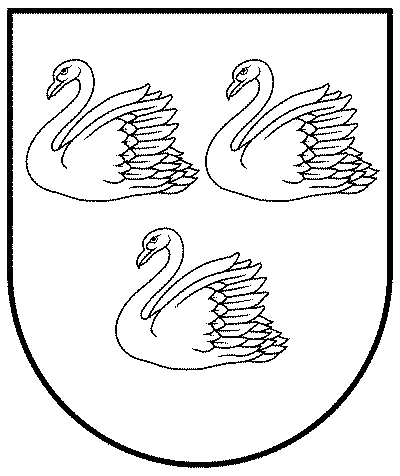 GULBENES NOVADA PAŠVALDĪBAReģ.Nr.90009116327Ābeļu iela 2, Gulbene, Gulbenes nov., LV-4401Tālrunis 64497710, mob.26595362, e-pasts: dome@gulbene.lv, www.gulbene.lv2024.gada 25.janvārī                               Nr. GND/2024/41                               (protokols Nr.2; 34.p.)